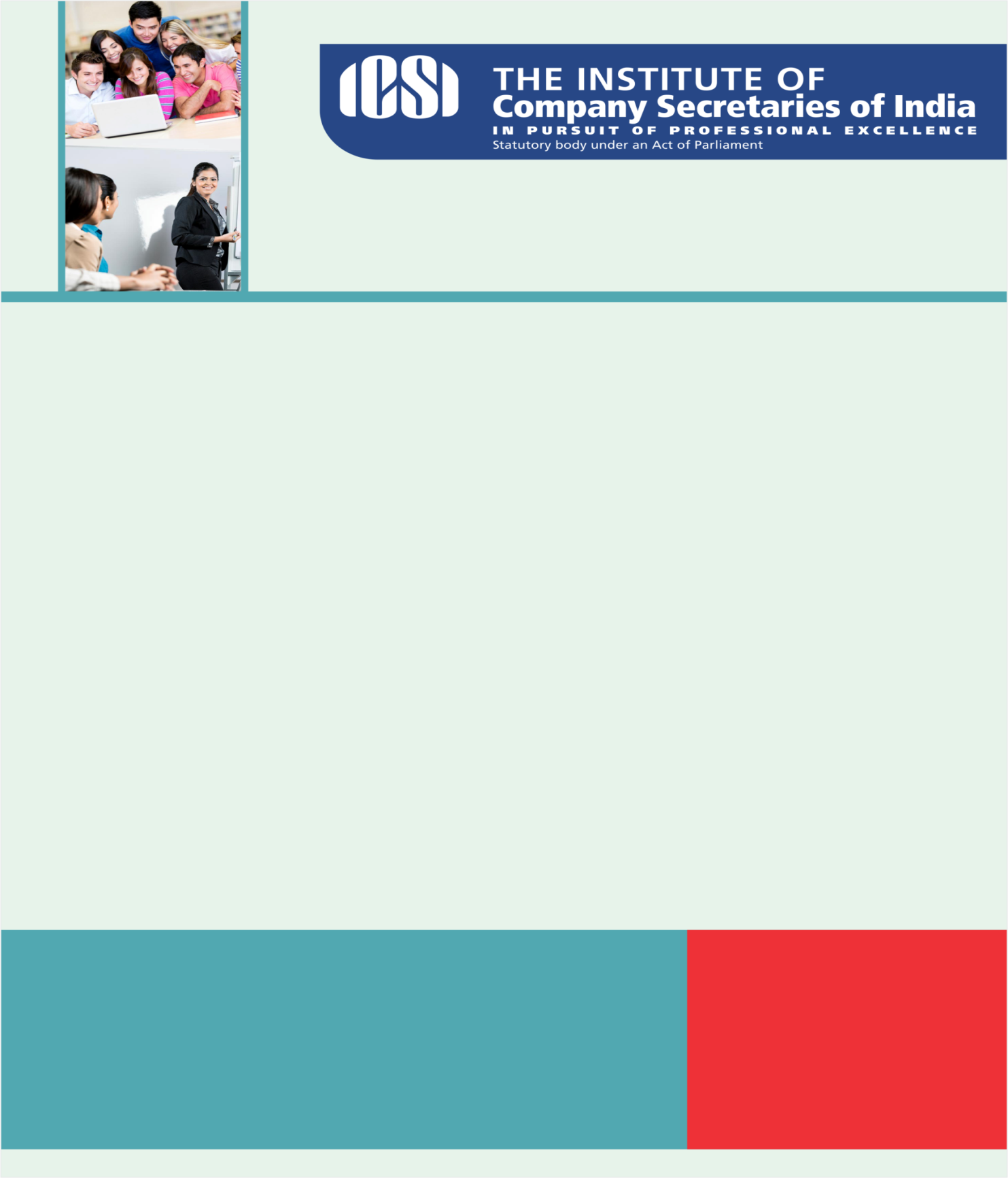 “Corporate should work like a honeybee takes the nector of a flower without the flower losing its shape and fragrance provides hone for the being of the society.” - RigvedaKnowledge Appraise SAIs and the National Integrity SystemRegulatory UpdatesMCA:  Kindly note Version of LLP Form 4-4A & Form 11 are going to be changed w.e.f Mar-8th. Stakeholders are requested to plan accordingly. MCA: Carry Forward of Unspent CSR Funds RBI: RBI Seeks Feedback on Concept Paper on Card Acceptance InfrastructureICSI NewsICSI – CCGRT Announces Unique All India Research Paper Competition on Insolvency & Bankruptcy CodeLegal Term“Factum probans"Relevant fact.Market Indices (at 12:05 PM) 
Kindly send your feedback/suggestions regarding CS updates at csupdate@icsi.eduFor Previous CS UPDATE(S) visit :  http://www.icsi.edu/Member/CSUpdate.aspxIf you are not receiving the CS update, kindly update your e-mail id with Institute’s database by logging on ICSI website. SENSEX24,523 (-135.38)NIFTY 7,451 (-33.80)GOLD (MCX) (Rs/10g.) 29,693.00 (-116.00)USD/INR67.46 (0.11)